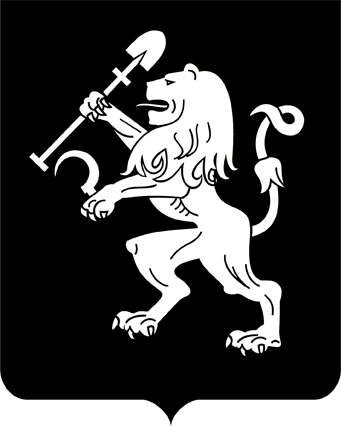 АДМИНИСТРАЦИЯ ГОРОДА КРАСНОЯРСКАПОСТАНОВЛЕНИЕО внесении изменений в постановление администрации города от 01.10.2013 № 518В соответствии со статьей 53 Федерального закона от 06.10.2003 № 131-ФЗ «Об общих принципах организации местного самоуправления в Российской Федерации», статьями 135, 144 Трудового кодекса Российской Федерации, руководствуясь статьями 41, 58, 59 Устава           города Красноярска, ПОСТАНОВЛЯЮ:1. Внести в приложение к постановлению администрации города от 01.10.2013 № 518 «Об утверждении Примерного положения об оплате труда работников, замещающих в органах администрации города должности, не отнесенные к муниципальным должностям и должностям муниципальной службы» (далее – Примерное положение) следующие изменения:1) абзац первый пункта 4.2 изложить в следующей редакции:«4.2. По должности водитель автомобиля (в том числе по перевозке рабочих по санитарной очистке и поддержанию чистоты на территории района) установить повышающий коэффициент к окладу за квалификационную категорию в следующих размерах:»;2) в таблице пункта 6:строку 1 изложить в следующей редакции:дополнить строкой 12.1 следующего содержания:3) таблицу пункта 12 дополнить строкой 2.1 следующего содер-жания:4) строку 7 таблицы приложения 1 к Примерному положению             изложить в следующей редакции:5) таблицу приложения 2 к Примерному положению дополнить строками 12.1–12.6, 105.1–105.4 следующего содержания:6) таблицу приложения 3 к Примерному положению дополнить строками 6.1–6.3, 12.1–12.3 следующего  содержания:2. Настоящее постановление опубликовать в газете «Городские новости» и разместить на официальном сайте администрации города.3. Настоящее постановление вступает в силу с 01.01.2021.Глава города								        С.В. Еремин30.11.2020№ 945«1Водитель автомобиля (в том числе  по перевозке рабочих по санитарной очистке и поддержанию чистоты на территории района)до 50%до 25%до 80%до 390%»«12.1Рабочий по санитарной очистке и поддержанию чистоты на территории районадо 350%до 202%»«2.1Водитель автомобиля по перевозке рабочих по санитарной очистке и поддержанию чистоты на территории районадо 163%до 208%»«7водитель автомобиля по перевозке рабочих по санитарной очистке и поддержанию чистоты на территории района3 511«7дежурный оперативный6 673«7оператор диспетчерской службы4 988«7рабочий по санитарной очистке и поддержанию чистоты на территории района3 016«7техник связи (АТС)3 728«7электромеханик по связи3 356«7руководитель службы охраны труда7 790«7специалист по охране труда4 282»«12.1Водитель автомобиля по перевозке рабочих по санитарной очистке и поддержанию чистоты на территории районаВодитель автомобиля по перевозке рабочих по санитарной очистке и поддержанию чистоты на территории районаВодитель автомобиля по перевозке рабочих по санитарной очистке и поддержанию чистоты на территории районаВодитель автомобиля по перевозке рабочих по санитарной очистке и поддержанию чистоты на территории района6912.2соблюдение правил дорожного движенияколичество штрафов0 штрафов2112.3обеспечение безаварийной эксплуатации транспортного средстваколичество случаев ДТП по вине работника0 случаев1812.4содержание автомобиля в чистотеколичество обоснованных зафиксированных замечаний в журнале учета работ или ином документе0 замечаний712.5оперативное и качественное выполнение работ по санитарной очистке и поддержанию чистоты на территории районаколичество обоснованных зафиксированных замечаний в журнале учета работ или ином документе0 замечаний612.6соблюдение требований техники безопасности, пожарной безопасности и охраны труда, правил внутреннего трудового распорядкаколичество обоснованных зафиксированных нарушений, замечаний в журнале учета работ или ином документе0 нарушений, замечаний17105.1Рабочий по санитарной очистке и поддержанию чистоты на территории районаРабочий по санитарной очистке и поддержанию чистоты на территории районаРабочий по санитарной очистке и поддержанию чистоты на территории районаРабочий по санитарной очистке и поддержанию чистоты на территории района80105.2оперативное и качественное выполнение работ по санитарной очистке и поддержанию чистоты на территории районаколичество обоснованных зафиксированных замечаний в журнале учета работ или ином документе0 замечаний45105.3обеспечение сохранности хозяйственного инвентаря и оборудованияколичество обоснованных зафиксированных замечаний в журнале учета работ или ином документе0 замечаний13105.4соблюдение санитарно-гигиенических норм, требований техники безопасности, пожарной безопасности и охраны труда, правил внутреннего трудового распорядкаколичество обоснованных зафиксированных нарушений, замечаний в журнале учета работ или ином документе0 нарушений, замечаний22»«6.1Водитель автомобиля по перевозке рабочих по санитарной очистке и поддержанию чистоты на территории районаВодитель автомобиля по перевозке рабочих по санитарной очистке и поддержанию чистоты на территории районаВодитель автомобиля по перевозке рабочих по санитарной очистке и поддержанию чистоты на территории районаВодитель автомобиля по перевозке рабочих по санитарной очистке и поддержанию чистоты на территории района156.2оперативность выполняемой работысоблюдение установленных сроков выполнения работы0 нарушений сроков76.3успешное и добросовестное исполнение профессиональной деятельностиотсутствие дисциплинарных взысканий0 дисциплинарных взысканий812.1Рабочий по санитарной очистке и поддержанию чистоты на территории районаРабочий по санитарной очистке и поддержанию чистоты на территории районаРабочий по санитарной очистке и поддержанию чистоты на территории районаРабочий по санитарной очистке и поддержанию чистоты на территории района1012.2соблюдение регламентов, стандартов, технологий, требований при выполнении работотсутствие нарушений0 нарушений512.3успешное и добросовестное исполнение профессиональной деятельностиотсутствие дисциплинарных взысканий0 дисциплинарных взысканий5»